Российская ФедерацияРеспублика ХакасияАлтайский районАдминистрация Белоярского сельсоветаП О С Т А Н О В Л Е Н И Е  «26»   февраля  2015г.                      с. Белый Яр                                        №  _51_                                 О предоставлении разрешения на условно разрешенный вид использования земельных участков для «для дачного хозяйства». В соответствии с ч.11 ст.39  Градостроительного  кодекса  Российской Федерации, п.5 ст.4 Федерального закона № 191-ФЗ «О введении в действие Градостроительного кодекса Российской Федерации» от 29.12.2004г, В соответствии с Законом Республики Хакасия от 7.10.2004 года № 66 «Об утверждении границ муниципальных образований Алтайского района и наделение их соответственно статусом муниципального района, сельского поселения», Законом Республики Хакасия от 5.05.2004 года № 20 «Об административно-территориальном устройстве Республики Хакасия», статьей 14 Федерального закона «Об общих принципах организации местного самоуправления в Российской Федерации» от 6.10.2003года № 131-ФЗ, Устава муниципального образования Белоярский сельсовет, письма ФГБУ «Федеральной кадастровой палаты Федеральной службы государственной регистрации, кадастра и картографии» по Республике Хакасия от 23.04.2013 года № 3514 о внесении сведений о границах населенного пункта с. Белый Яр в государственный кадастр недвижимости 19.04.2013 года, в соответствии с принятым решением собственников,    администрация Белоярского сельсоветаПОСТАНОВЛЯЕТ:1. Предоставить разрешение на условно разрешенный вид использования земельных участков «для дачного хозяйства» для следующих земельных участков:Земельный участок, категория земель: земли населенных пунктов, разрешенное использование для сельскохозяйственного производства, общей площадью 38978кв.м., находящийся по адресу: Республика Хакасия, Алтайский район, поле, расположенное левее автодороги Белый Яр-Бея, 6км-7км 300м, кадастровый номер 19:04:010302:2439;Земельный участок, категория земель: земли населенных пунктов, разрешенное использование для сельскохозяйственного производства, общей площадью 1196кв.м., находящийся по адресу: Республика Хакасия, Алтайский район, с.Белый Яр, ул. Заречная, уч.2, кадастровый номер 19:04:010302:2274;Земельный участок, категория земель: земли населенных пунктов, разрешенное использование для сельскохозяйственного производства, общей площадью 1196кв.м., находящийся по адресу: Республика Хакасия, Алтайский район, с.Белый Яр, ул. Заречная, уч.4, кадастровый номер 19:04:010302:2275;Земельный участок, категория земель: земли населенных пунктов, разрешенное использование для сельскохозяйственного производства, общей площадью 1196кв.м., находящийся по адресу: Республика Хакасия, Алтайский район, с.Белый Яр, ул. Заречная, уч.6, кадастровый номер 19:04:010302:2276;Земельный участок, категория земель: земли населенных пунктов, разрешенное использование для сельскохозяйственного производства, общей площадью 1196кв.м., находящийся по адресу: Республика Хакасия, Алтайский район, с.Белый Яр, ул. Заречная, уч.8, кадастровый номер 19:04:010302:2277;Земельный участок, категория земель: земли населенных пунктов, разрешенное использование для сельскохозяйственного производства, общей площадью 1196кв.м., находящийся по адресу: Республика Хакасия, Алтайский район, с.Белый Яр, ул. Заречная, уч.10, кадастровый номер 19:04:010302:2278;Земельный участок, категория земель: земли населенных пунктов, разрешенное использование для сельскохозяйственного производства, общей площадью 1196кв.м., находящийся по адресу: Республика Хакасия, Алтайский район, с.Белый Яр, ул. Заречная, уч.12, кадастровый номер 19:04:010302:2279;Земельный участок, категория земель: земли населенных пунктов, разрешенное использование для сельскохозяйственного производства, общей площадью 1197кв.м., находящийся по адресу: Республика Хакасия, Алтайский район, с.Белый Яр, ул. Заречная, уч.14, кадастровый номер 19:04:010302:2280;Земельный участок, категория земель: земли населенных пунктов, разрешенное использование для сельскохозяйственного производства, общей площадью 1197кв.м., находящийся по адресу: Республика Хакасия, Алтайский район, с.Белый Яр, ул. Заречная, уч.16, кадастровый номер 19:04:010302:2281;Земельный участок, категория земель: земли населенных пунктов, разрешенное использование для сельскохозяйственного производства, общей площадью 1197кв.м., находящийся по адресу: Республика Хакасия, Алтайский район, с.Белый Яр, ул. Заречная, уч.18, кадастровый номер 19:04:010302:2282;Земельный участок, категория земель: земли населенных пунктов, разрешенное использование для сельскохозяйственного производства, общей площадью 1197кв.м., находящийся по адресу: Республика Хакасия, Алтайский район, с.Белый Яр, ул. Заречная, уч.20, кадастровый номер 19:04:010302:2283;Земельный участок, категория земель: земли населенных пунктов, разрешенное использование для сельскохозяйственного производства, общей площадью 1197кв.м., находящийся по адресу: Республика Хакасия, Алтайский район, с.Белый Яр, ул. Заречная, уч.22, кадастровый номер 19:04:010302:2284;Земельный участок, категория земель: земли населенных пунктов, разрешенное использование для сельскохозяйственного производства, общей площадью 1197кв.м., находящийся по адресу: Республика Хакасия, Алтайский район, с.Белый Яр, ул. Заречная, уч.24, кадастровый номер 19:04:010302:2285;Земельный участок, категория земель: земли населенных пунктов, разрешенное использование для сельскохозяйственного производства, общей площадью 1198кв.м., находящийся по адресу: Республика Хакасия, Алтайский район, с.Белый Яр, ул. Заречная, уч.26, кадастровый номер 19:04:010302:2286;Земельный участок, категория земель: земли населенных пунктов, разрешенное использование для сельскохозяйственного производства, общей площадью 1198кв.м., находящийся по адресу: Республика Хакасия, Алтайский район, с.Белый Яр, ул. Заречная, уч.28, кадастровый номер 19:04:010302:2287;Земельный участок, категория земель: земли населенных пунктов, разрешенное использование для сельскохозяйственного производства, общей площадью 1198кв.м., находящийся по адресу: Республика Хакасия, Алтайский район, с.Белый Яр, ул. Заречная, уч.30, кадастровый номер 19:04:010302:2288;Земельный участок, категория земель: земли населенных пунктов, разрешенное использование для сельскохозяйственного производства, общей площадью 1589кв.м., находящийся по адресу: Республика Хакасия, Алтайский район, с.Белый Яр, ул. Заречная, уч.32, кадастровый номер 19:04:010302:2289;Земельный участок, категория земель: земли населенных пунктов, разрешенное использование для сельскохозяйственного производства, общей площадью 1236кв.м., находящийся по адресу: Республика Хакасия, Алтайский район, с.Белый Яр, ул. Заречная, уч.34, кадастровый номер 19:04:010302:2290;Земельный участок, категория земель: земли населенных пунктов, разрешенное использование для сельскохозяйственного производства, общей площадью 1200кв.м., находящийся по адресу: Республика Хакасия, Алтайский район, с.Белый Яр, ул. Заречная, уч.36, кадастровый номер 19:04:010302:2291;Земельный участок, категория земель: земли населенных пунктов, разрешенное использование для сельскохозяйственного производства, общей площадью 1200кв.м., находящийся по адресу: Республика Хакасия, Алтайский район, с.Белый Яр, ул. Заречная, уч.38, кадастровый номер 19:04:010302:2292;Земельный участок, категория земель: земли населенных пунктов, разрешенное использование для сельскохозяйственного производства, общей площадью 1200кв.м., находящийся по адресу: Республика Хакасия, Алтайский район, с.Белый Яр, ул. Заречная, уч.40, кадастровый номер 19:04:010302:2293;Земельный участок, категория земель: земли населенных пунктов, разрешенное использование для сельскохозяйственного производства, общей площадью 1200кв.м., находящийся по адресу: Республика Хакасия, Алтайский район, с.Белый Яр, ул. Заречная, уч.42, кадастровый номер 19:04:010302:2294;Земельный участок, категория земель: земли населенных пунктов, разрешенное использование для сельскохозяйственного производства, общей площадью 1200кв.м., находящийся по адресу: Республика Хакасия, Алтайский район, с.Белый Яр, ул. Заречная, уч.44, кадастровый номер 19:04:010302:2295;Земельный участок, категория земель: земли населенных пунктов, разрешенное использование для сельскохозяйственного производства, общей площадью 1200кв.м., находящийся по адресу: Республика Хакасия, Алтайский район, с.Белый Яр, ул. Заречная, уч.46, кадастровый номер 19:04:010302:2296;Земельный участок, категория земель: земли населенных пунктов, разрешенное использование для сельскохозяйственного производства, общей площадью 1200кв.м., находящийся по адресу: Республика Хакасия, Алтайский район, с.Белый Яр, ул. Заречная, уч.48, кадастровый номер 19:04:010302:2297;Земельный участок, категория земель: земли населенных пунктов, разрешенное использование для сельскохозяйственного производства, общей площадью 1200кв.м., находящийся по адресу: Республика Хакасия, Алтайский район, с.Белый Яр, ул. Заречная, уч.50, кадастровый номер 19:04:010302:2298;Земельный участок, категория земель: земли населенных пунктов, разрешенное использование для сельскохозяйственного производства, общей площадью 1200кв.м., находящийся по адресу: Республика Хакасия, Алтайский район, с.Белый Яр, ул. Заречная, уч.52, кадастровый номер 19:04:010302:2299;Земельный участок, категория земель: земли населенных пунктов, разрешенное использование для сельскохозяйственного производства, общей площадью 1200кв.м., находящийся по адресу: Республика Хакасия, Алтайский район, с.Белый Яр, ул. Заречная, уч.54, кадастровый номер 19:04:010302:2300;Земельный участок, категория земель: земли населенных пунктов, разрешенное использование для сельскохозяйственного производства, общей площадью 1200кв.м., находящийся по адресу: Республика Хакасия, Алтайский район, с.Белый Яр, ул. Заречная, уч.56, кадастровый номер 19:04:010302:2301;Земельный участок, категория земель: земли населенных пунктов, разрешенное использование для сельскохозяйственного производства, общей площадью 1200кв.м., находящийся по адресу: Республика Хакасия, Алтайский район, с.Белый Яр, ул. Заречная, уч.58, кадастровый номер 19:04:010302:2302;Земельный участок, категория земель: земли населенных пунктов, разрешенное использование для сельскохозяйственного производства, общей площадью 1200кв.м., находящийся по адресу: Республика Хакасия, Алтайский район, с.Белый Яр, ул. Заречная, уч.60, кадастровый номер 19:04:010302:2304;Земельный участок, категория земель: земли населенных пунктов, разрешенное использование для сельскохозяйственного производства, общей площадью 1200кв.м., находящийся по адресу: Республика Хакасия, Алтайский район, с.Белый Яр, ул. Заречная, уч.62, кадастровый номер 19:04:010302:2305;Земельный участок, категория земель: земли населенных пунктов, разрешенное использование для сельскохозяйственного производства, общей площадью 1200кв.м., находящийся по адресу: Республика Хакасия, Алтайский район, с.Белый Яр, ул. Заречная, уч.64, кадастровый номер 19:04:010302:2306;Земельный участок, категория земель: земли населенных пунктов, разрешенное использование для сельскохозяйственного производства, общей площадью 1185кв.м., находящийся по адресу: Республика Хакасия, Алтайский район, с.Белый Яр, ул. Заречная, уч.66, кадастровый номер 19:04:010302:2307;Земельный участок, категория земель: земли населенных пунктов, разрешенное использование для сельскохозяйственного производства, общей площадью 1134кв.м., находящийся по адресу: Республика Хакасия, Алтайский район, с.Белый Яр, ул. Заречная, уч.68, кадастровый номер 19:04:010302:2308;Земельный участок, категория земель: земли населенных пунктов, разрешенное использование для сельскохозяйственного производства, общей площадью 1107кв.м., находящийся по адресу: Республика Хакасия, Алтайский район, с.Белый Яр, ул. Заречная, уч.70, кадастровый номер 19:04:010302:2309;Земельный участок, категория земель: земли населенных пунктов, разрешенное использование для сельскохозяйственного производства, общей площадью 1083кв.м., находящийся по адресу: Республика Хакасия, Алтайский район, с.Белый Яр, ул. Заречная, уч.72, кадастровый номер 19:04:010302:2310;Земельный участок, категория земель: земли населенных пунктов, разрешенное использование для сельскохозяйственного производства, общей площадью 1076кв.м., находящийся по адресу: Республика Хакасия, Алтайский район, с.Белый Яр, ул. Заречная, уч.74, кадастровый номер 19:04:010302:2311;Земельный участок, категория земель: земли населенных пунктов, разрешенное использование для сельскохозяйственного производства, общей площадью 1070кв.м., находящийся по адресу: Республика Хакасия, Алтайский район, с.Белый Яр, ул. Заречная, уч.76, кадастровый номер 19:04:010302:2312;Земельный участок, категория земель: земли населенных пунктов, разрешенное использование для сельскохозяйственного производства, общей площадью 1061кв.м., находящийся по адресу: Республика Хакасия, Алтайский район, с.Белый Яр, ул. Заречная, уч.78, кадастровый номер 19:04:010302:2313;Земельный участок, категория земель: земли населенных пунктов, разрешенное использование для сельскохозяйственного производства, общей площадью 1055кв.м., находящийся по адресу: Республика Хакасия, Алтайский район, с.Белый Яр, ул. Заречная, уч.80, кадастровый номер 19:04:010302:2314;Земельный участок, категория земель: земли населенных пунктов, разрешенное использование для сельскохозяйственного производства, общей площадью 1049кв.м., находящийся по адресу: Республика Хакасия, Алтайский район, с.Белый Яр, ул. Заречная, уч.82, кадастровый номер 19:04:010302:2303;Земельный участок, категория земель: земли населенных пунктов, разрешенное использование для сельскохозяйственного производства, общей площадью 1040кв.м., находящийся по адресу: Республика Хакасия, Алтайский район, с.Белый Яр, ул. Заречная, уч.84, кадастровый номер 19:04:010302:2315;Земельный участок, категория земель: земли населенных пунктов, разрешенное использование для сельскохозяйственного производства, общей площадью 1099кв.м., находящийся по адресу: Республика Хакасия, Алтайский район, с.Белый Яр, ул. Заречная, уч.86, кадастровый номер 19:04:010302:2316;Земельный участок, категория земель: земли населенных пунктов, разрешенное использование для сельскохозяйственного производства, общей площадью 1100кв.м., находящийся по адресу: Республика Хакасия, Алтайский район, с.Белый Яр, ул. Заречная, уч.88, кадастровый номер 19:04:010302:2317;Земельный участок, категория земель: земли населенных пунктов, разрешенное использование для сельскохозяйственного производства, общей площадью 1105кв.м., находящийся по адресу: Республика Хакасия, Алтайский район, с.Белый Яр, ул. Заречная, уч.90, кадастровый номер 19:04:010302:2318;Земельный участок, категория земель: земли населенных пунктов, разрешенное использование для сельскохозяйственного производства, общей площадью 1118кв.м., находящийся по адресу: Республика Хакасия, Алтайский район, с.Белый Яр, ул. Заречная, уч.92, кадастровый номер 19:04:010302:2319;Земельный участок, категория земель: земли населенных пунктов, разрешенное использование для сельскохозяйственного производства, общей площадью 1112кв.м., находящийся по адресу: Республика Хакасия, Алтайский район, с.Белый Яр, ул. Заречная, уч.94, кадастровый номер 19:04:010302:2320;Земельный участок, категория земель: земли населенных пунктов, разрешенное использование для сельскохозяйственного производства, общей площадью 1102кв.м., находящийся по адресу: Республика Хакасия, Алтайский район, с.Белый Яр, ул. Заречная, уч.96, кадастровый номер 19:04:010302:2321;Земельный участок, категория земель: земли населенных пунктов, разрешенное использование для сельскохозяйственного производства, общей площадью 1181кв.м., находящийся по адресу: Республика Хакасия, Алтайский район, с.Белый Яр, ул. Заречная, уч.98, кадастровый номер 19:04:010302:2322;Земельный участок, категория земель: земли населенных пунктов, разрешенное использование для сельскохозяйственного производства, общей площадью 1182кв.м., находящийся по адресу: Республика Хакасия, Алтайский район, с.Белый Яр, ул. Заречная, уч.100, кадастровый номер 19:04:010302:2323;Земельный участок, категория земель: земли населенных пунктов, разрешенное использование для сельскохозяйственного производства, общей площадью 1177кв.м., находящийся по адресу: Республика Хакасия, Алтайский район, с.Белый Яр, ул. Заречная, уч.102, кадастровый номер 19:04:010302:2324;Земельный участок, категория земель: земли населенных пунктов, разрешенное использование для сельскохозяйственного производства, общей площадью 1188кв.м., находящийся по адресу: Республика Хакасия, Алтайский район, с.Белый Яр, ул. Заречная, уч.104, кадастровый номер 19:04:010302:2325;Земельный участок, категория земель: земли населенных пунктов, разрешенное использование для сельскохозяйственного производства, общей площадью 1197кв.м., находящийся по адресу: Республика Хакасия, Алтайский район, с.Белый Яр, ул. Заречная, уч.106, кадастровый номер 19:04:010302:2326;Земельный участок, категория земель: земли населенных пунктов, разрешенное использование для сельскохозяйственного производства, общей площадью 1191кв.м., находящийся по адресу: Республика Хакасия, Алтайский район, с.Белый Яр, ул. Заречная, уч.108, кадастровый номер 19:04:010302:2327;Земельный участок, категория земель: земли населенных пунктов, разрешенное использование для сельскохозяйственного производства, общей площадью 1204кв.м., находящийся по адресу: Республика Хакасия, Алтайский район, с.Белый Яр, ул. Заречная, уч.110, кадастровый номер 19:04:010302:2328;Земельный участок, категория земель: земли населенных пунктов, разрешенное использование для сельскохозяйственного производства, общей площадью 1195кв.м., находящийся по адресу: Республика Хакасия, Алтайский район, с.Белый Яр, ул. Заречная, уч.112, кадастровый номер 19:04:010302:2329;Земельный участок, категория земель: земли населенных пунктов, разрешенное использование для сельскохозяйственного производства, общей площадью 1181кв.м., находящийся по адресу: Республика Хакасия, Алтайский район, с.Белый Яр, ул. Заречная, уч.114, кадастровый номер 19:04:010302:2330;Земельный участок, категория земель: земли населенных пунктов, разрешенное использование для сельскохозяйственного производства, общей площадью 1293кв.м., находящийся по адресу: Республика Хакасия, Алтайский район, с.Белый Яр, ул. Заречная, уч.116, кадастровый номер 19:04:010302:2331;Земельный участок, категория земель: земли населенных пунктов, разрешенное использование для сельскохозяйственного производства, общей площадью 1284кв.м., находящийся по адресу: Республика Хакасия, Алтайский район, с.Белый Яр, ул. Заречная, уч.118, кадастровый номер 19:04:010302:2332;Земельный участок, категория земель: земли населенных пунктов, разрешенное использование для сельскохозяйственного производства, общей площадью 1270кв.м., находящийся по адресу: Республика Хакасия, Алтайский район, с.Белый Яр, ул. Заречная, уч.120, кадастровый номер 19:04:010302:2333;Земельный участок, категория земель: земли населенных пунктов, разрешенное использование для сельскохозяйственного производства, общей площадью 1262кв.м., находящийся по адресу: Республика Хакасия, Алтайский район, с.Белый Яр, ул. Заречная, уч.122, кадастровый номер 19:04:010302:2334;Земельный участок, категория земель: земли населенных пунктов, разрешенное использование для сельскохозяйственного производства, общей площадью 1256кв.м., находящийся по адресу: Республика Хакасия, Алтайский район, с.Белый Яр, ул. Заречная, уч.124, кадастровый номер 19:04:010302:2335;Земельный участок, категория земель: земли населенных пунктов, разрешенное использование для сельскохозяйственного производства, общей площадью 1246кв.м., находящийся по адресу: Республика Хакасия, Алтайский район, с.Белый Яр, ул. Заречная, уч.126, кадастровый номер 19:04:010302:2336;Земельный участок, категория земель: земли населенных пунктов, разрешенное использование для сельскохозяйственного производства, общей площадью 1239кв.м., находящийся по адресу: Республика Хакасия, Алтайский район, с.Белый Яр, ул. Заречная, уч.128, кадастровый номер 19:04:010302:2337;Земельный участок, категория земель: земли населенных пунктов, разрешенное использование для сельскохозяйственного производства, общей площадью 1234кв.м., находящийся по адресу: Республика Хакасия, Алтайский район, с.Белый Яр, ул. Заречная, уч.130, кадастровый номер 19:04:010302:2338;Земельный участок, категория земель: земли населенных пунктов, разрешенное использование для сельскохозяйственного производства, общей площадью 1223кв.м., находящийся по адресу: Республика Хакасия, Алтайский район, с.Белый Яр, ул. Заречная, уч.132, кадастровый номер 19:04:010302:2339;Земельный участок, категория земель: земли населенных пунктов, разрешенное использование для сельскохозяйственного производства, общей площадью 1823кв.м., находящийся по адресу: Республика Хакасия, Алтайский район, с.Белый Яр, ул. Заречная, уч.134, кадастровый номер 19:04:010302:2340;Земельный участок, категория земель: земли населенных пунктов, разрешенное использование для сельскохозяйственного производства, общей площадью 1807кв.м., находящийся по адресу: Республика Хакасия, Алтайский район, с.Белый Яр, ул. Заречная, уч.136, кадастровый номер 19:04:010302:2341;Земельный участок, категория земель: земли населенных пунктов, разрешенное использование для сельскохозяйственного производства, общей площадью 1588кв.м., находящийся по адресу: Республика Хакасия, Алтайский район, с.Белый Яр, ул. Магистральная, уч.2, кадастровый номер 19:04:010302:2343;Земельный участок, категория земель: земли населенных пунктов, разрешенное использование для сельскохозяйственного производства, общей площадью 1200кв.м., находящийся по адресу: Республика Хакасия, Алтайский район, с.Белый Яр, ул. Магистральная, уч.4, кадастровый номер 19:04:010302:2344;Земельный участок, категория земель: земли населенных пунктов, разрешенное использование для сельскохозяйственного производства, общей площадью 1200кв.м., находящийся по адресу: Республика Хакасия, Алтайский район, с.Белый Яр, ул. Магистральная, уч.6, кадастровый номер 19:04:010302:2345;Земельный участок, категория земель: земли населенных пунктов, разрешенное использование для сельскохозяйственного производства, общей площадью 1200кв.м., находящийся по адресу: Республика Хакасия, Алтайский район, с.Белый Яр, ул. Магистральная, уч.8, кадастровый номер 19:04:010302:2346;Земельный участок, категория земель: земли населенных пунктов, разрешенное использование для сельскохозяйственного производства, общей площадью 1200кв.м., находящийся по адресу: Республика Хакасия, Алтайский район, с.Белый Яр, ул. Магистральная, уч.10, кадастровый номер 19:04:010302:2347;Земельный участок, категория земель: земли населенных пунктов, разрешенное использование для сельскохозяйственного производства, общей площадью 1200кв.м., находящийся по адресу: Республика Хакасия, Алтайский район, с.Белый Яр, ул. Магистральная, уч.12, кадастровый номер 19:04:010302:2348;Земельный участок, категория земель: земли населенных пунктов, разрешенное использование для сельскохозяйственного производства, общей площадью 1200кв.м., находящийся по адресу: Республика Хакасия, Алтайский район, с.Белый Яр, ул. Магистральная, уч.14, кадастровый номер 19:04:010302:2349;Земельный участок, категория земель: земли населенных пунктов, разрешенное использование для сельскохозяйственного производства, общей площадью 1200кв.м., находящийся по адресу: Республика Хакасия, Алтайский район, с.Белый Яр, ул. Магистральная, уч.16, кадастровый номер 19:04:010302:2350;Земельный участок, категория земель: земли населенных пунктов, разрешенное использование для сельскохозяйственного производства, общей площадью 1200кв.м., находящийся по адресу: Республика Хакасия, Алтайский район, с.Белый Яр, ул. Магистральная, уч.18, кадастровый номер 19:04:010302:2351;Земельный участок, категория земель: земли населенных пунктов, разрешенное использование для сельскохозяйственного производства, общей площадью 1200кв.м., находящийся по адресу: Республика Хакасия, Алтайский район, с.Белый Яр, ул. Магистральная, уч.20, кадастровый номер 19:04:010302:2352;Земельный участок, категория земель: земли населенных пунктов, разрешенное использование для сельскохозяйственного производства, общей площадью 1200кв.м., находящийся по адресу: Республика Хакасия, Алтайский район, с.Белый Яр, ул. Магистральная, уч.22, кадастровый номер 19:04:010302:2353;Земельный участок, категория земель: земли населенных пунктов, разрешенное использование для сельскохозяйственного производства, общей площадью 1200кв.м., находящийся по адресу: Республика Хакасия, Алтайский район, с.Белый Яр, ул. Магистральная, уч.24, кадастровый номер 19:04:010302:2354;Земельный участок, категория земель: земли населенных пунктов, разрешенное использование для сельскохозяйственного производства, общей площадью 1200кв.м., находящийся по адресу: Республика Хакасия, Алтайский район, с.Белый Яр, ул. Магистральная, уч.26, кадастровый номер 19:04:010302:2355;Земельный участок, категория земель: земли населенных пунктов, разрешенное использование для сельскохозяйственного производства, общей площадью 1200кв.м., находящийся по адресу: Республика Хакасия, Алтайский район, с.Белый Яр, ул. Магистральная, уч.28, кадастровый номер 19:04:010302:2356;Земельный участок, категория земель: земли населенных пунктов, разрешенное использование для сельскохозяйственного производства, общей площадью 1200кв.м., находящийся по адресу: Республика Хакасия, Алтайский район, с.Белый Яр, ул. Магистральная, уч.30, кадастровый номер 19:04:010302:2357;Земельный участок, категория земель: земли населенных пунктов, разрешенное использование для сельскохозяйственного производства, общей площадью 1200кв.м., находящийся по адресу: Республика Хакасия, Алтайский район, с.Белый Яр, ул. Магистральная, уч.32, кадастровый номер 19:04:010302:2358;Земельный участок, категория земель: земли населенных пунктов, разрешенное использование для сельскохозяйственного производства, общей площадью 1200кв.м., находящийся по адресу: Республика Хакасия, Алтайский район, с.Белый Яр, ул. Магистральная, уч.34, кадастровый номер 19:04:010302:2359;Земельный участок, категория земель: земли населенных пунктов, разрешенное использование для сельскохозяйственного производства, общей площадью 1200кв.м., находящийся по адресу: Республика Хакасия, Алтайский район, с.Белый Яр, ул. Магистральная, уч.36, кадастровый номер 19:04:010302:2360;Земельный участок, категория земель: земли населенных пунктов, разрешенное использование для сельскохозяйственного производства, общей площадью 1200кв.м., находящийся по адресу: Республика Хакасия, Алтайский район, с.Белый Яр, ул. Магистральная, уч.38, кадастровый номер 19:04:010302:2361;Земельный участок, категория земель: земли населенных пунктов, разрешенное использование для сельскохозяйственного производства, общей площадью 1200кв.м., находящийся по адресу: Республика Хакасия, Алтайский район, с.Белый Яр, ул. Магистральная, уч.40, кадастровый номер 19:04:010302:2362;Земельный участок, категория земель: земли населенных пунктов, разрешенное использование для сельскохозяйственного производства, общей площадью 1200кв.м., находящийся по адресу: Республика Хакасия, Алтайский район, с.Белый Яр, ул. Магистральная, уч.42, кадастровый номер 19:04:010302:2363;Земельный участок, категория земель: земли населенных пунктов, разрешенное использование для сельскохозяйственного производства, общей площадью 1200кв.м., находящийся по адресу: Республика Хакасия, Алтайский район, с.Белый Яр, ул. Магистральная, уч.44, кадастровый номер 19:04:010302:2364;Земельный участок, категория земель: земли населенных пунктов, разрешенное использование для сельскохозяйственного производства, общей площадью 1282кв.м., находящийся по адресу: Республика Хакасия, Алтайский район, с.Белый Яр, ул. Магистральная, уч.46, кадастровый номер 19:04:010302:2365;Земельный участок, категория земель: земли населенных пунктов, разрешенное использование для сельскохозяйственного производства, общей площадью 1722кв.м., находящийся по адресу: Республика Хакасия, Алтайский район, с.Белый Яр, ул. Магистральная, уч.48, кадастровый номер 19:04:010302:2366;Земельный участок, категория земель: земли населенных пунктов, разрешенное использование для сельскохозяйственного производства, общей площадью 1429кв.м., находящийся по адресу: Республика Хакасия, Алтайский район, с.Белый Яр, ул. Магистральная, уч.50, кадастровый номер 19:04:010302:2367;Земельный участок, категория земель: земли населенных пунктов, разрешенное использование для сельскохозяйственного производства, общей площадью 1229кв.м., находящийся по адресу: Республика Хакасия, Алтайский район, с.Белый Яр, ул. Магистральная, уч.52, кадастровый номер 19:04:010302:2368;Земельный участок, категория земель: земли населенных пунктов, разрешенное использование для сельскохозяйственного производства, общей площадью 1284кв.м., находящийся по адресу: Республика Хакасия, Алтайский район, с.Белый Яр, ул. Магистральная, уч.54, кадастровый номер 19:04:010302:2369;Земельный участок, категория земель: земли населенных пунктов, разрешенное использование для сельскохозяйственного производства, общей площадью 757кв.м., находящийся по адресу: Республика Хакасия, Алтайский район, с.Белый Яр, ул. Магистральная, уч.56, кадастровый номер 19:04:010302:2370;Земельный участок, категория земель: земли населенных пунктов, разрешенное использование для сельскохозяйственного производства, общей площадью 1737кв.м., находящийся по адресу: Республика Хакасия, Алтайский район, с.Белый Яр, ул. Свободная, уч.1, кадастровый номер 19:04:010302:2342;Земельный участок, категория земель: земли населенных пунктов, разрешенное использование для сельскохозяйственного производства, общей площадью 1200кв.м., находящийся по адресу: Республика Хакасия, Алтайский район, с.Белый Яр, ул. Свободная, уч.3, кадастровый номер 19:04:010302:2371;Земельный участок, категория земель: земли населенных пунктов, разрешенное использование для сельскохозяйственного производства, общей площадью 1200кв.м., находящийся по адресу: Республика Хакасия, Алтайский район, с.Белый Яр, ул. Свободная, уч.5, кадастровый номер 19:04:010302:2372;Земельный участок, категория земель: земли населенных пунктов, разрешенное использование для сельскохозяйственного производства, общей площадью 1200кв.м., находящийся по адресу: Республика Хакасия, Алтайский район, с.Белый Яр, ул. Свободная, уч.7, кадастровый номер 19:04:010302:2373;Земельный участок, категория земель: земли населенных пунктов, разрешенное использование для сельскохозяйственного производства, общей площадью 1200кв.м., находящийся по адресу: Республика Хакасия, Алтайский район, с.Белый Яр, ул. Свободная, уч.9, кадастровый номер 19:04:010302:2374;Земельный участок, категория земель: земли населенных пунктов, разрешенное использование для сельскохозяйственного производства, общей площадью 1200кв.м., находящийся по адресу: Республика Хакасия, Алтайский район, с.Белый Яр, ул. Свободная, уч.11, кадастровый номер 19:04:010302:2375;Земельный участок, категория земель: земли населенных пунктов, разрешенное использование для сельскохозяйственного производства, общей площадью 1200кв.м., находящийся по адресу: Республика Хакасия, Алтайский район, с.Белый Яр, ул. Свободная, уч.13, кадастровый номер 19:04:010302:2376;Земельный участок, категория земель: земли населенных пунктов, разрешенное использование для сельскохозяйственного производства, общей площадью 1200кв.м., находящийся по адресу: Республика Хакасия, Алтайский район, с.Белый Яр, ул. Свободная, уч.15, кадастровый номер 19:04:010302:2377;Земельный участок, категория земель: земли населенных пунктов, разрешенное использование для сельскохозяйственного производства, общей площадью 1200кв.м., находящийся по адресу: Республика Хакасия, Алтайский район, с.Белый Яр, ул. Свободная, уч.17, кадастровый номер 19:04:010302:2378;Земельный участок, категория земель: земли населенных пунктов, разрешенное использование для сельскохозяйственного производства, общей площадью 1200кв.м., находящийся по адресу: Республика Хакасия, Алтайский район, с.Белый Яр, ул. Свободная, уч.19, кадастровый номер 19:04:010302:2379;Земельный участок, категория земель: земли населенных пунктов, разрешенное использование для сельскохозяйственного производства, общей площадью 1200кв.м., находящийся по адресу: Республика Хакасия, Алтайский район, с.Белый Яр, ул. Свободная, уч.21, кадастровый номер 19:04:010302:2380;Земельный участок, категория земель: земли населенных пунктов, разрешенное использование для сельскохозяйственного производства, общей площадью 1200кв.м., находящийся по адресу: Республика Хакасия, Алтайский район, с.Белый Яр, ул. Свободная, уч.23, кадастровый номер 19:04:010302:2381;Земельный участок, категория земель: земли населенных пунктов, разрешенное использование для сельскохозяйственного производства, общей площадью 1200кв.м., находящийся по адресу: Республика Хакасия, Алтайский район, с.Белый Яр, ул. Свободная, уч.25, кадастровый номер 19:04:010302:2382;Земельный участок, категория земель: земли населенных пунктов, разрешенное использование для сельскохозяйственного производства, общей площадью 1200кв.м., находящийся по адресу: Республика Хакасия, Алтайский район, с.Белый Яр, ул. Свободная, уч.27, кадастровый номер 19:04:010302:2383;Земельный участок, категория земель: земли населенных пунктов, разрешенное использование для сельскохозяйственного производства, общей площадью 1200кв.м., находящийся по адресу: Республика Хакасия, Алтайский район, с.Белый Яр, ул. Свободная, уч.29, кадастровый номер 19:04:010302:2384;Земельный участок, категория земель: земли населенных пунктов, разрешенное использование для сельскохозяйственного производства, общей площадью 1200кв.м., находящийся по адресу: Республика Хакасия, Алтайский район, с.Белый Яр, ул. Свободная, уч.31, кадастровый номер 19:04:010302:2385;Земельный участок, категория земель: земли населенных пунктов, разрешенное использование для сельскохозяйственного производства, общей площадью 1200кв.м., находящийся по адресу: Республика Хакасия, Алтайский район, с.Белый Яр, ул. Свободная, уч.33, кадастровый номер 19:04:010302:2386;Земельный участок, категория земель: земли населенных пунктов, разрешенное использование для сельскохозяйственного производства, общей площадью 1200кв.м., находящийся по адресу: Республика Хакасия, Алтайский район, с.Белый Яр, ул. Свободная, уч.35, кадастровый номер 19:04:010302:2387;Земельный участок, категория земель: земли населенных пунктов, разрешенное использование для сельскохозяйственного производства, общей площадью 1200кв.м., находящийся по адресу: Республика Хакасия, Алтайский район, с.Белый Яр, ул. Свободная, уч.37, кадастровый номер 19:04:010302:2388;Земельный участок, категория земель: земли населенных пунктов, разрешенное использование для сельскохозяйственного производства, общей площадью 1200кв.м., находящийся по адресу: Республика Хакасия, Алтайский район, с.Белый Яр, ул. Свободная, уч.39, кадастровый номер 19:04:010302:2389;Земельный участок, категория земель: земли населенных пунктов, разрешенное использование для сельскохозяйственного производства, общей площадью 1200кв.м., находящийся по адресу: Республика Хакасия, Алтайский район, с.Белый Яр, ул. Свободная, уч.41, кадастровый номер 19:04:010302:2390;Земельный участок, категория земель: земли населенных пунктов, разрешенное использование для сельскохозяйственного производства, общей площадью 1200кв.м., находящийся по адресу: Республика Хакасия, Алтайский район, с.Белый Яр, ул. Свободная, уч.43, кадастровый номер 19:04:010302:2391;Земельный участок, категория земель: земли населенных пунктов, разрешенное использование для сельскохозяйственного производства, общей площадью 1200кв.м., находящийся по адресу: Республика Хакасия, Алтайский район, с.Белый Яр, ул. Свободная, уч.45, кадастровый номер 19:04:010302:2392;Земельный участок, категория земель: земли населенных пунктов, разрешенное использование для сельскохозяйственного производства, общей площадью 1525кв.м., находящийся по адресу: Республика Хакасия, Алтайский район, с.Белый Яр, ул. Свободная, уч.47, кадастровый номер 19:04:010302:2393;Земельный участок, категория земель: земли населенных пунктов, разрешенное использование для сельскохозяйственного производства, общей площадью 1454кв.м., находящийся по адресу: Республика Хакасия, Алтайский район, с.Белый Яр, ул. Полевая, уч.1, кадастровый номер 19:04:010302:2398;Земельный участок, категория земель: земли населенных пунктов, разрешенное использование для сельскохозяйственного производства, общей площадью 1334кв.м., находящийся по адресу: Республика Хакасия, Алтайский район, с.Белый Яр, ул. Полевая, уч.3, кадастровый номер 19:04:010302:2399;Земельный участок, категория земель: земли населенных пунктов, разрешенное использование для сельскохозяйственного производства, общей площадью 1419кв.м., находящийся по адресу: Республика Хакасия, Алтайский район, с.Белый Яр, ул. Полевая, уч.5, кадастровый номер 19:04:010302:2400;Земельный участок, категория земель: земли населенных пунктов, разрешенное использование для сельскохозяйственного производства, общей площадью 1436кв.м., находящийся по адресу: Республика Хакасия, Алтайский район, с.Белый Яр, ул. Полевая, уч.7, кадастровый номер 19:04:010302:2401;Земельный участок, категория земель: земли населенных пунктов, разрешенное использование для сельскохозяйственного производства, общей площадью 1444кв.м., находящийся по адресу: Республика Хакасия, Алтайский район, с.Белый Яр, ул. Полевая, уч.9, кадастровый номер 19:04:010302:2402;Земельный участок, категория земель: земли населенных пунктов, разрешенное использование для сельскохозяйственного производства, общей площадью 1456кв.м., находящийся по адресу: Республика Хакасия, Алтайский район, с.Белый Яр, ул. Полевая, уч.11, кадастровый номер 19:04:010302:2403;Земельный участок, категория земель: земли населенных пунктов, разрешенное использование для сельскохозяйственного производства, общей площадью 1465кв.м., находящийся по адресу: Республика Хакасия, Алтайский район, с.Белый Яр, ул. Полевая, уч.13, кадастровый номер 19:04:010302:2404;Земельный участок, категория земель: земли населенных пунктов, разрешенное использование для сельскохозяйственного производства, общей площадью 1477кв.м., находящийся по адресу: Республика Хакасия, Алтайский район, с.Белый Яр, ул. Полевая, уч.15, кадастровый номер 19:04:010302:2405;Земельный участок, категория земель: земли населенных пунктов, разрешенное использование для сельскохозяйственного производства, общей площадью 1485кв.м., находящийся по адресу: Республика Хакасия, Алтайский район, с.Белый Яр, ул. Полевая, уч.17, кадастровый номер 19:04:010302:2406;Земельный участок, категория земель: земли населенных пунктов, разрешенное использование для сельскохозяйственного производства, общей площадью 1498кв.м., находящийся по адресу: Республика Хакасия, Алтайский район, с.Белый Яр, ул. Полевая, уч.19, кадастровый номер 19:04:010302:2407;Земельный участок, категория земель: земли населенных пунктов, разрешенное использование для сельскохозяйственного производства, общей площадью 1506кв.м., находящийся по адресу: Республика Хакасия, Алтайский район, с.Белый Яр, ул. Полевая, уч.21, кадастровый номер 19:04:010302:2408;Земельный участок, категория земель: земли населенных пунктов, разрешенное использование для сельскохозяйственного производства, общей площадью 1517кв.м., находящийся по адресу: Республика Хакасия, Алтайский район, с.Белый Яр, ул. Полевая, уч.23, кадастровый номер 19:04:010302:2409;Земельный участок, категория земель: земли населенных пунктов, разрешенное использование для сельскохозяйственного производства, общей площадью 1524кв.м., находящийся по адресу: Республика Хакасия, Алтайский район, с.Белый Яр, ул. Полевая, уч.25, кадастровый номер 19:04:010302:2410;Земельный участок, категория земель: земли населенных пунктов, разрешенное использование для сельскохозяйственного производства, общей площадью 1533кв.м., находящийся по адресу: Республика Хакасия, Алтайский район, с.Белый Яр, ул. Полевая, уч.27, кадастровый номер 19:04:010302:2411;Земельный участок, категория земель: земли населенных пунктов, разрешенное использование для сельскохозяйственного производства, общей площадью 1539кв.м., находящийся по адресу: Республика Хакасия, Алтайский район, с.Белый Яр, ул. Полевая, уч.29, кадастровый номер 19:04:010302:2412;Земельный участок, категория земель: земли населенных пунктов, разрешенное использование для сельскохозяйственного производства, общей площадью 1548кв.м., находящийся по адресу: Республика Хакасия, Алтайский район, с.Белый Яр, ул. Полевая, уч.31, кадастровый номер 19:04:010302:2413;Земельный участок, категория земель: земли населенных пунктов, разрешенное использование для сельскохозяйственного производства, общей площадью 1554кв.м., находящийся по адресу: Республика Хакасия, Алтайский район, с.Белый Яр, ул. Полевая, уч.33, кадастровый номер 19:04:010302:2414;Земельный участок, категория земель: земли населенных пунктов, разрешенное использование для сельскохозяйственного производства, общей площадью 1563кв.м., находящийся по адресу: Республика Хакасия, Алтайский район, с.Белый Яр, ул. Полевая, уч.35, кадастровый номер 19:04:010302:2415;Земельный участок, категория земель: земли населенных пунктов, разрешенное использование для сельскохозяйственного производства, общей площадью 1570кв.м., находящийся по адресу: Республика Хакасия, Алтайский район, с.Белый Яр, ул. Полевая, уч.37, кадастровый номер 19:04:010302:2416;Земельный участок, категория земель: земли населенных пунктов, разрешенное использование для сельскохозяйственного производства, общей площадью 1579кв.м., находящийся по адресу: Республика Хакасия, Алтайский район, с.Белый Яр, ул. Полевая, уч.39, кадастровый номер 19:04:010302:2417;Земельный участок, категория земель: земли населенных пунктов, разрешенное использование для сельскохозяйственного производства, общей площадью 1586кв.м., находящийся по адресу: Республика Хакасия, Алтайский район, с.Белый Яр, ул. Полевая, уч.41, кадастровый номер 19:04:010302:2418;Земельный участок, категория земель: земли населенных пунктов, разрешенное использование для сельскохозяйственного производства, общей площадью 1595кв.м., находящийся по адресу: Республика Хакасия, Алтайский район, с.Белый Яр, ул. Полевая, уч.43, кадастровый номер 19:04:010302:2419;Земельный участок, категория земель: земли населенных пунктов, разрешенное использование для сельскохозяйственного производства, общей площадью 1602кв.м., находящийся по адресу: Республика Хакасия, Алтайский район, с.Белый Яр, ул. Полевая, уч.45, кадастровый номер 19:04:010302:2420;Земельный участок, категория земель: земли населенных пунктов, разрешенное использование для сельскохозяйственного производства, общей площадью 1612кв.м., находящийся по адресу: Республика Хакасия, Алтайский район, с.Белый Яр, ул. Полевая, уч.47, кадастровый номер 19:04:010302:2421;Земельный участок, категория земель: земли населенных пунктов, разрешенное использование для сельскохозяйственного производства, общей площадью 1618кв.м., находящийся по адресу: Республика Хакасия, Алтайский район, с.Белый Яр, ул. Полевая, уч.49, кадастровый номер 19:04:010302:2422;Земельный участок, категория земель: земли населенных пунктов, разрешенное использование для сельскохозяйственного производства, общей площадью 1454кв.м., находящийся по адресу: Республика Хакасия, Алтайский район, с.Белый Яр, ул. Полевая, уч.51, кадастровый номер 19:04:010302:2423;Земельный участок, категория земель: земли населенных пунктов, разрешенное использование для сельскохозяйственного производства, общей площадью 1222кв.м., находящийся по адресу: Республика Хакасия, Алтайский район, с.Белый Яр, ул. Полевая, уч.53, кадастровый номер 19:04:010302:2424;Земельный участок, категория земель: земли населенных пунктов, разрешенное использование для сельскохозяйственного производства, общей площадью 1226кв.м., находящийся по адресу: Республика Хакасия, Алтайский район, с.Белый Яр, ул. Полевая, уч.55, кадастровый номер 19:04:010302:2425;Земельный участок, категория земель: земли населенных пунктов, разрешенное использование для сельскохозяйственного производства, общей площадью 1229кв.м., находящийся по адресу: Республика Хакасия, Алтайский район, с.Белый Яр, ул. Полевая, уч.57, кадастровый номер 19:04:010302:2426;Земельный участок, категория земель: земли населенных пунктов, разрешенное использование для сельскохозяйственного производства, общей площадью 1233кв.м., находящийся по адресу: Республика Хакасия, Алтайский район, с.Белый Яр, ул. Полевая, уч.59, кадастровый номер 19:04:010302:2427;Земельный участок, категория земель: земли населенных пунктов, разрешенное использование для сельскохозяйственного производства, общей площадью 1237кв.м., находящийся по адресу: Республика Хакасия, Алтайский район, с.Белый Яр, ул. Полевая, уч.61, кадастровый номер 19:04:010302:2428;Земельный участок, категория земель: земли населенных пунктов, разрешенное использование для сельскохозяйственного производства, общей площадью 1240кв.м., находящийся по адресу: Республика Хакасия, Алтайский район, с.Белый Яр, ул. Полевая, уч.63, кадастровый номер 19:04:010302:2429;Земельный участок, категория земель: земли населенных пунктов, разрешенное использование для сельскохозяйственного производства, общей площадью 1244кв.м., находящийся по адресу: Республика Хакасия, Алтайский район, с.Белый Яр, ул. Полевая, уч.65, кадастровый номер 19:04:010302:2430;Земельный участок, категория земель: земли населенных пунктов, разрешенное использование для сельскохозяйственного производства, общей площадью 1248кв.м., находящийся по адресу: Республика Хакасия, Алтайский район, с.Белый Яр, ул. Полевая, уч.67, кадастровый номер 19:04:010302:2431;Земельный участок, категория земель: земли населенных пунктов, разрешенное использование для сельскохозяйственного производства, общей площадью 1251кв.м., находящийся по адресу: Республика Хакасия, Алтайский район, с.Белый Яр, ул. Полевая, уч.69, кадастровый номер 19:04:010302:2432;Земельный участок, категория земель: земли населенных пунктов, разрешенное использование для сельскохозяйственного производства, общей площадью 1255кв.м., находящийся по адресу: Республика Хакасия, Алтайский район, с.Белый Яр, ул. Полевая, уч.71, кадастровый номер 19:04:010302:2433;Земельный участок, категория земель: земли населенных пунктов, разрешенное использование для сельскохозяйственного производства, общей площадью 1258кв.м., находящийся по адресу: Республика Хакасия, Алтайский район, с.Белый Яр, ул. Полевая, уч.73, кадастровый номер 19:04:010302:2434;Земельный участок, категория земель: земли населенных пунктов, разрешенное использование для сельскохозяйственного производства, общей площадью 1262кв.м., находящийся по адресу: Республика Хакасия, Алтайский район, с.Белый Яр, ул. Полевая, уч.75, кадастровый номер 19:04:010302:2435;Земельный участок, категория земель: земли населенных пунктов, разрешенное использование для сельскохозяйственного производства, общей площадью 1266кв.м., находящийся по адресу: Республика Хакасия, Алтайский район, с.Белый Яр, ул. Полевая, уч.77, кадастровый номер 19:04:010302:2436;Земельный участок, категория земель: земли населенных пунктов, разрешенное использование для сельскохозяйственного производства, 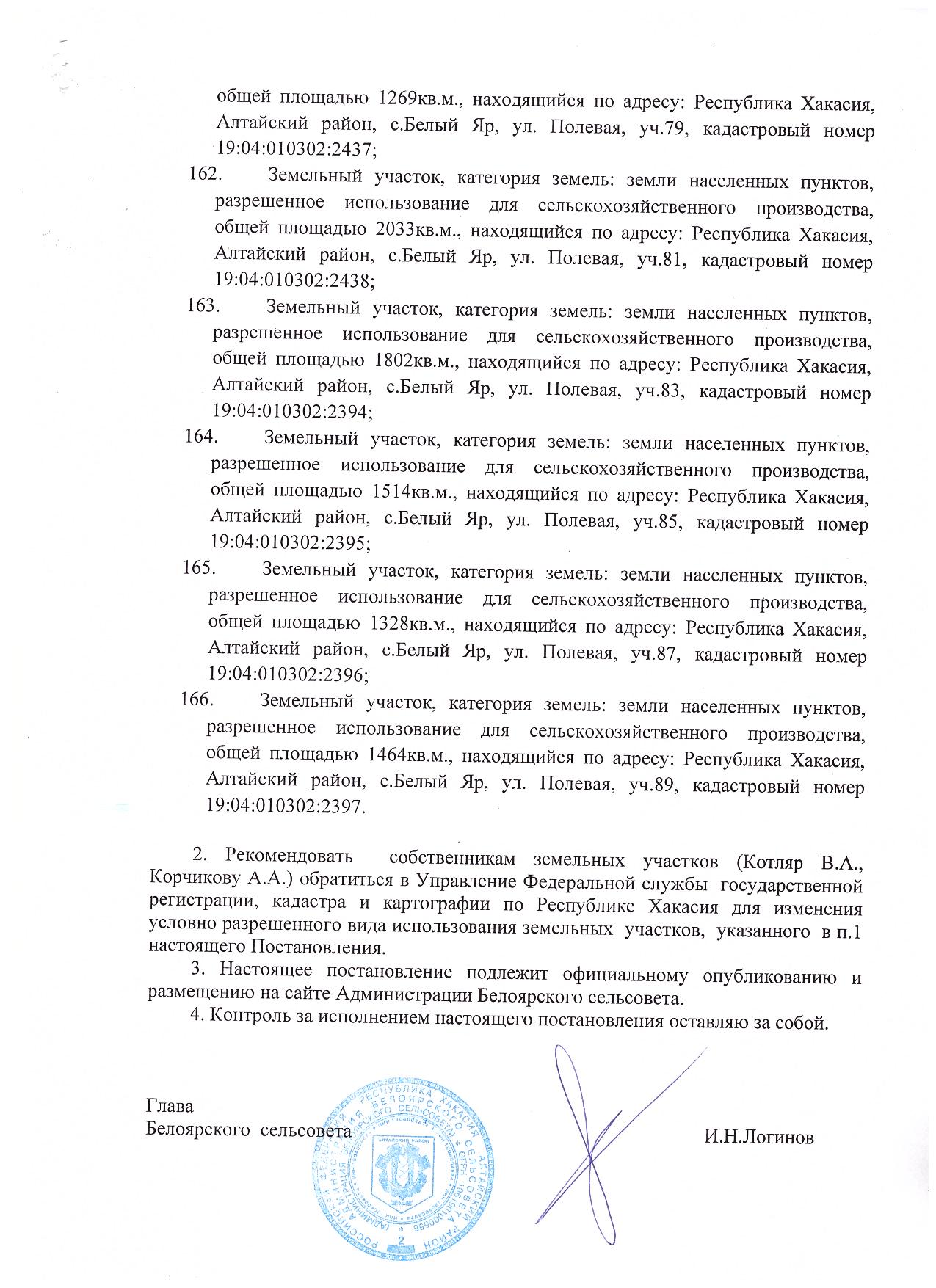 Отпечатано в 5-и экз.1-й – в администрацию  Белоярского сельсовета2-й – в прокуратуру Алтайского района3-й – в дело4,5– собственникам ЗУ                 Исполнитель : Мазова С.В.                8(39041)2-15-84